K2 – SVMinulý týden jsme probírali současná náboženství bez písemné tradice, tzv. orální náboženství.Tento týden se začneme věnovat současným náboženstvím s písemnou tradicí. Tato náboženství se dělí na východní  - sem patří např. hinduismus, buddhismus, lámaismus, taoismus, konfucianismus a šintoismus – a západní – sem patří judaismus, křesťanství a islám.Začneme těmi východními. Pro dnešek hinduismus a buddhismus. Přikládám prezentaci, která je ale velmi stručná a stačí jenom pro nejzákladnější orientaci. Proto přikládám i další text z učebnice, na základě kterého můžete rozšířit svoje výpisky a k tomu náležející pracovní listy, které si zkuste vyplnit. Zejména cvičení, která jsou pro jednotlivce (poznáte to tak, že u nich není nic, je to nějaké vyplnění ano, ne, nebo tabulka. U těch, kde je více úkolů, děláte vždy jen ten s jedním panáčkem (když jsou dva je to dvojice, nebo tři trojice, a to doma nemáte .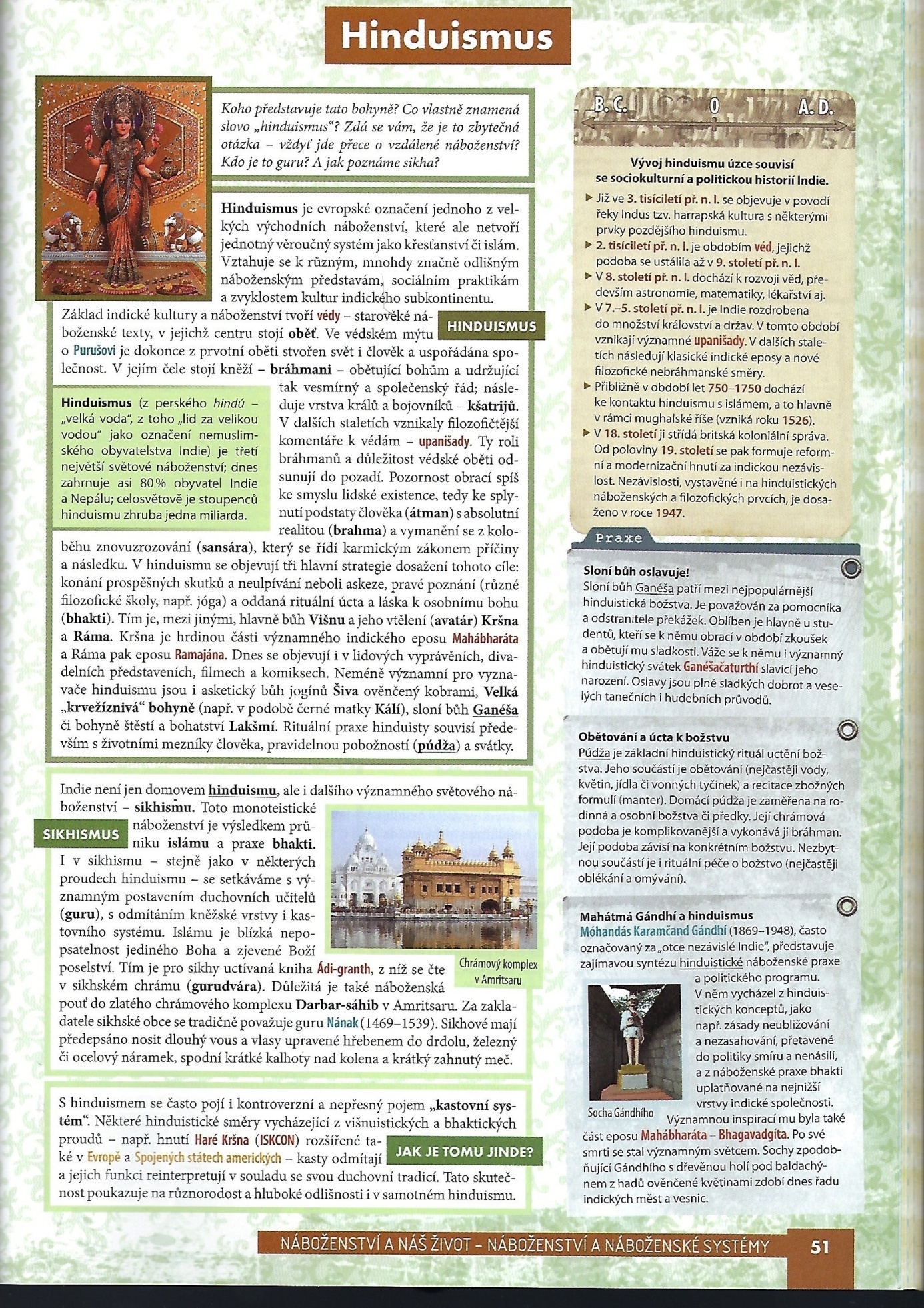 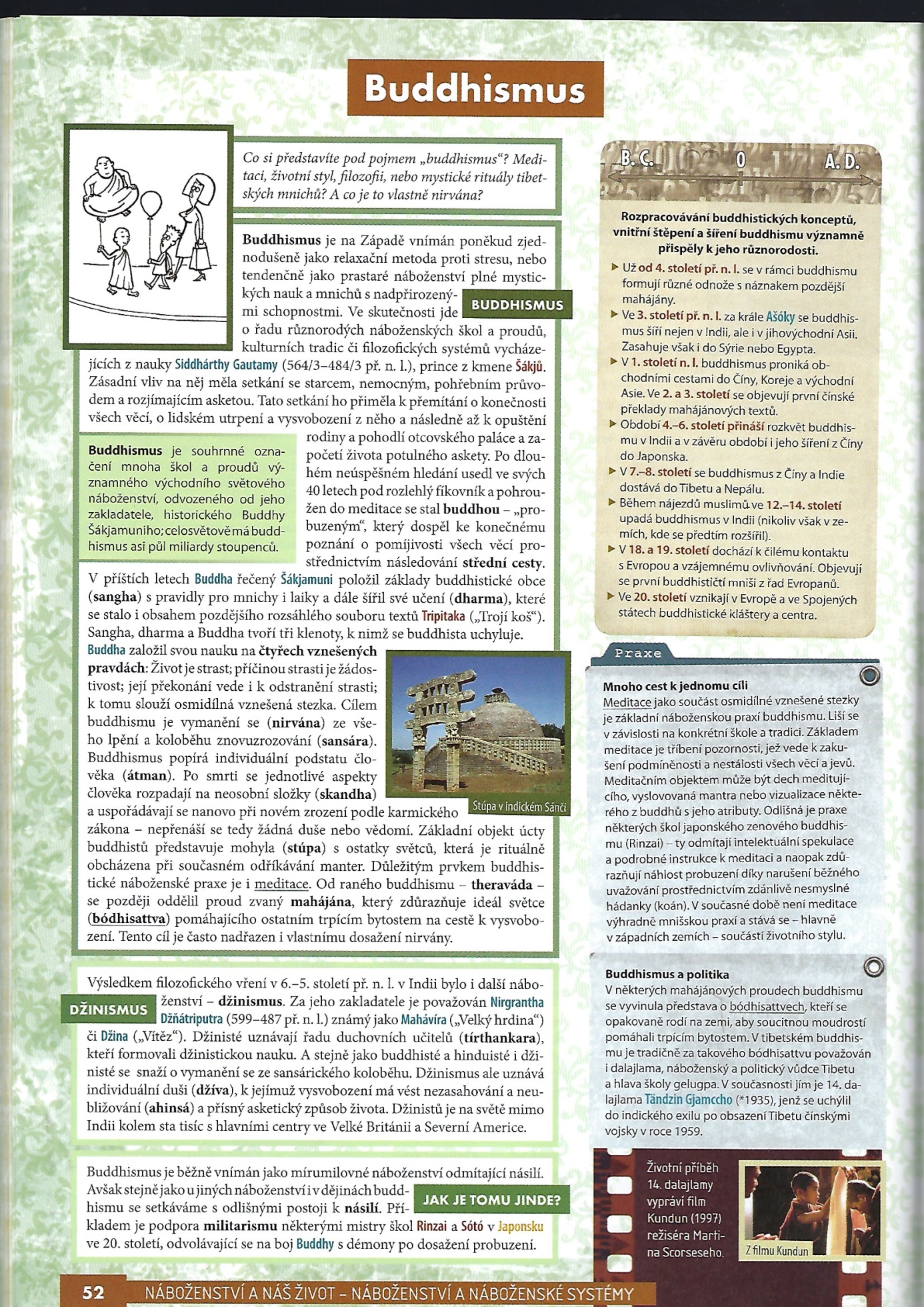 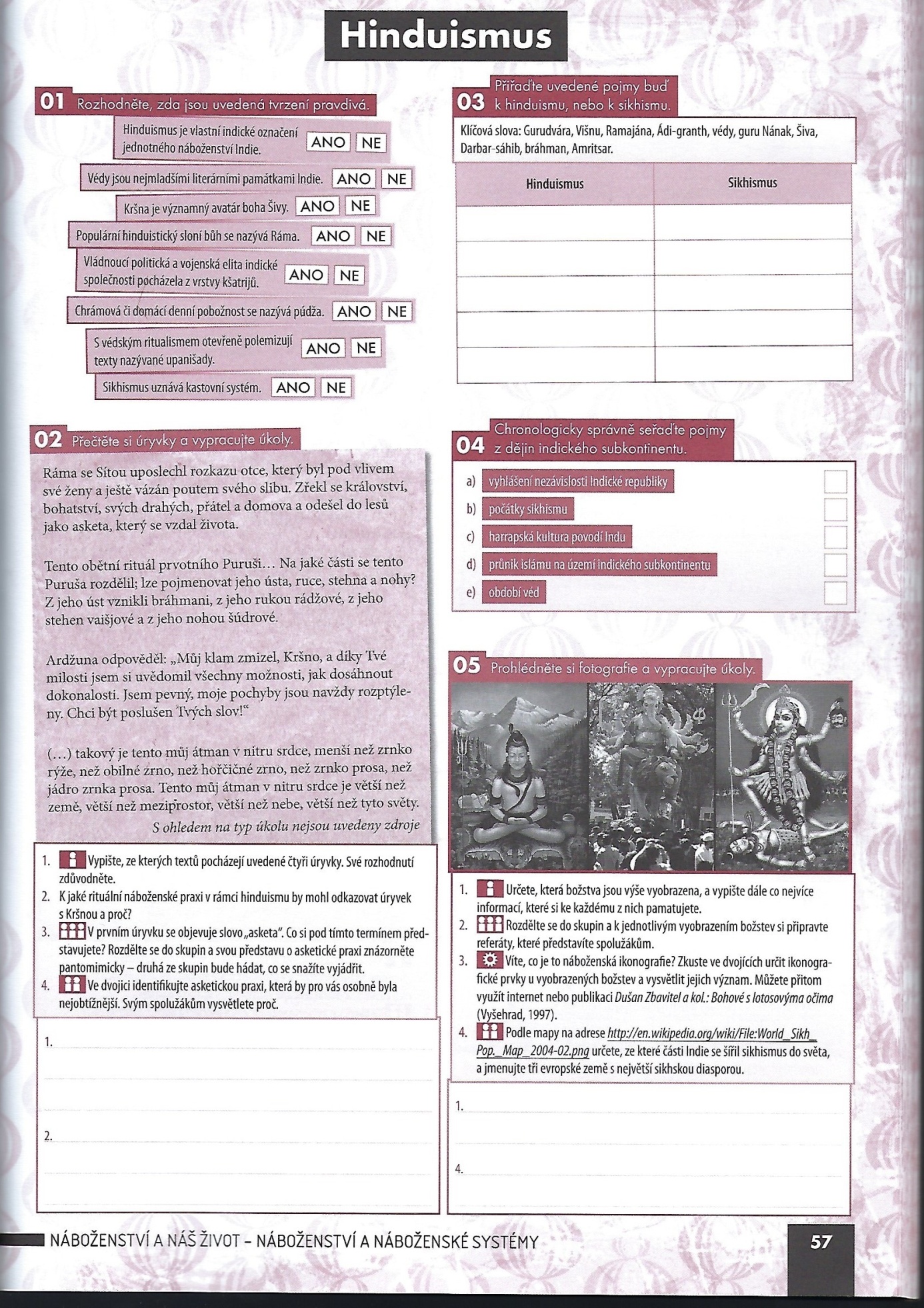 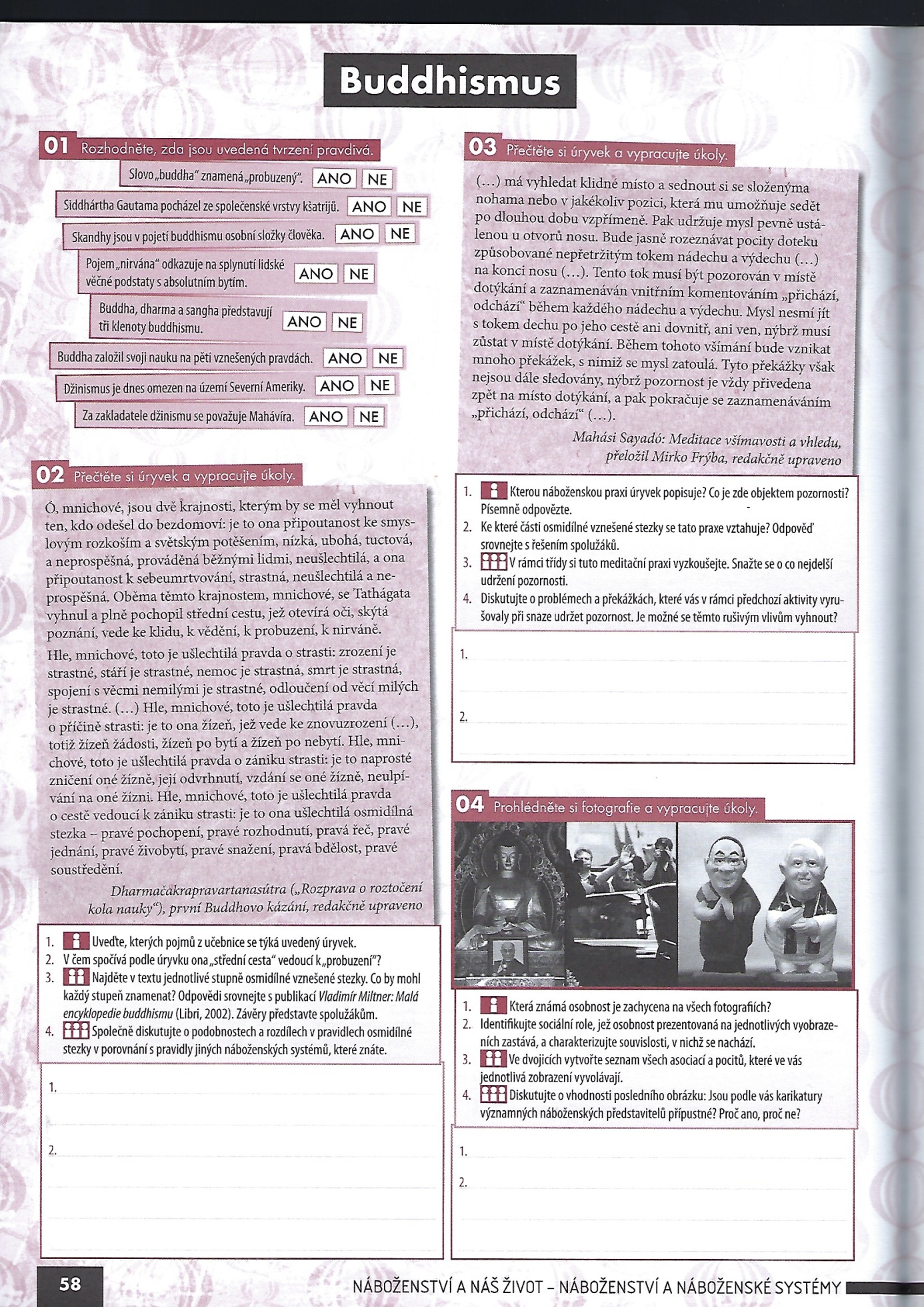 